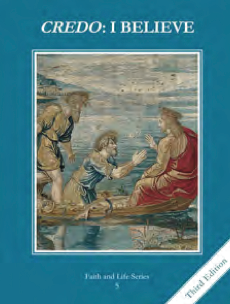 Teacher’s Manual: pp. 254, 256, 259 (chalk talk)	The Church is divine and human.  Through apostolic succession, the pope, bishops, priests and deacons have roles of service in their leadership of the Church.  The precepts of the Church bind all Catholics as a minimum requirement of membership.The Church as divine and human.Church is divine because Jesus as Founder is divine and Holy Spirit guidesChurch is human because Jesus as Founder became human and members are humanApostolic successionApostles were given power to govern/serve the Church by JesusApostles receive and pass on this power through the Holy SpiritChurch Hierarchy is the governing order of the Church and includes:  Pope, bishops, priests and deacons.Precepts of the ChurchKey vocabulary to understand the preceptsThese Church rules are the bare minimum to show our commitment to a friendship with Jesus.Complete the Church Hierarchy chart as you discuss those slides.You might want to make color-coded bracelets with pony beads as a way to remember the precepts.Watch/listen to the music video to a Catholic rapper on the hierarchy of the Church.  The last minute or so could be cut as it is just an acknowledgement of the singer’s connections to various priests, etc.Lead students in Lectio divina on John 21:15-17, 19b.  Have students journal afterward about their prayer.